28.08.2019Liebe Eltern,wir bereiten das Frühstück in allen Gruppen mit den Kindern gemeinsam in der Einrichtung vor.Für Sie bedeutet dies in erster Linie, dass Sie Ihrem Kind kein Frühstück mehr zu Hause vorbereiten und mitgeben müssen.Wir gewährleisten dafür im Gegenzug ein gesundes und ausgewogenes Frühstück für Ihr Kind!Einen „magischen Obst- und Gemüseteller“ bieten wir zusätzlich an, sind hierfür aber auf gelegentliche Obst- und Gemüsespenden von Ihnen angewiesen. 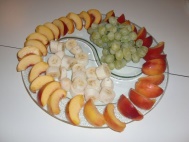 Aus unserer Sicht hat dieses Angebot verschiedene Vorteile:Die Mahlzeit ähnelt einem normalen Familienfrühstück. Das „WIR-Gefühl“ wird gestärkt.Die Kinder können aus verschiedenen Produkten auswählen, worauf sie Appetit haben und probieren auch mal etwas, was sie bislang noch nicht kennen („Wenn die anderen das essen, ist es bestimmt lecker…!“Beim Essen entsteht kein Neid auf das Frühstück der anderen, da alle Kinder das gleiche Angebot zur Auswahl haben.Ganz nebenbei werden Grundlagen einer gesunden Ernährung vermittelt.Es entstehen erste Möglichkeiten der Mitwirkung an der Vorbereitung des Frühstücks (Quark anrühren, Brötchen kneten…)Um das Frühstück für die Kinder so anbieten zu können, haben wir uns sehr gründlich darauf vorbereitet. Angefangen bei der Abfrage, was Ihr Kind mag und vor allem auch verträgt (Allergien/ Unverträglichkeiten), über eine Hygieneschulung zum Umgang mit Lebensmitteln beim Landkreis Emsland, bis hin zur genauen Planung und Besprechung, wie ein solches Angebot ablaufen kann und soll.In einer ausgelegten Mappe können Sie jederzeit nachschauen, welche Produkte wir anbieten. Damit wir das Frühstück in unseren Gruppen anbieten können, müssen diese Dinge unbedingt beachtet werden:Sollte sich bei Ihrem Kind eine Unverträglichkeit entwickeln, von der wir noch nichts wissen, informieren Sie uns bitte umgehend, damit wir darauf reagieren können!Ein Kostenbeitrag in Höhe von zurzeit 10,00 € pro Monat (Kindergarten) 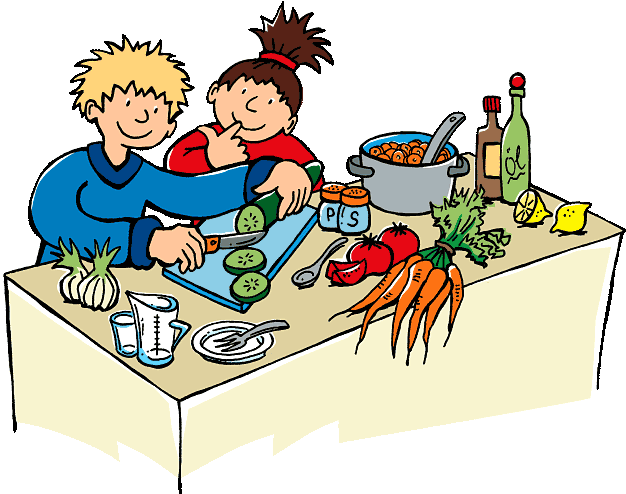 und 6,00 € (Krippe) wird von Ihrem Konto abgebucht.Dieser Betrag kann weder bei der Gemeinde noch beim Landkreis geltend gemacht werden, da Sie ohne dieses Angebot die Kosten für das Frühstück Ihres Kindes auch selbst tragen müssten!Viele GrüßeKerstin MenzelBitte nicht vergessen:Wie in jedem Jahr, sammeln wir auch in diesem Jahr wieder eine Einmalpauschale in Höhe von 20,-€ pro Kind ein.Bitte bezahlen Sie dieses Geld in den nächsten Tagen bei mir im Büro.Mit diesem Geld finanzieren wir z.B.: die Portfolio-Ordner zzgl. Klarsichtfolien, kleine Geschenke, Fotokopier- und Druckkosten, Zeitschrift „kizz“ für Eltern, Theater im Kindergarten…Seit einigen Jahren besteht die Möglichkeit Kinder, die uns im Kindergarten besonders ins Auge fallen, einem Arzt vom Gesundheitsamt vorzustellen, damit eventuell erforderliche Fördermaßnahmen bereits frühzeitig begonnen werden können.Diesbezüglich werden die Erzieherinnen Ihres Kindes Sie gegebenenfalls ansprechen und Ihnen weitere Informationen vom Gesundheitsamt mitgeben.BüchereibesucheWeitere Informationen hierzu entnehmen Sie bitte dem beigefügten Info-Zettel!Nur für die Eltern der Vorschulkinder:Der erste Teil der Schuluntersuchung, ein Hör- und Sehtest sowie eine Größen- und Gewichtskontrolle, findet noch in diesem Jahr bei uns im Kindergarten statt.Einen genauen Termin bekommen wir vom Landkreis noch mitgeteilt.Bei diesem Termin ist es für Sie nicht erforderlich anwesend zu sein.Das Vorschulkinderturnen mit Rebekka Jakobs findet in diesem Jahr wie folgt statt:Bitte bringen Sie Ihr Kind donnerstags immer bereits zu 8:00 Uhr zur Turnhalle. Die Frühdienstkinder kommen zunächst zum Kindergarten und gehen dann rechtzeitig mit einer Erzieherin zur Turnhalle.Nach dem Turnen gehen die Kinder gemeinsam zum Kindergarten zurück. Herbstferien 2019Unser Kindergarten ist von Freitag, 04. Oktober 2019, bis einschließlich Freitag, 11. Oktober 2019, geschlossen.Wir bieten jedoch nach verbindlicher Anmeldung bis um 14:00 Uhr (ohne Mittagessen) eine Bedarfsbetreuung an.Bitte melden Sie Ihr Kind (nur bei entsprechendem Betreuungsbedarf) bis spätestens Donnerstag, den 05.09.2019, mit dem unteren Abschnitt an.Bei der Bedarfsbetreuung sind die Gruppen nicht voll besetzt! Die Erzieherinnen haben teilweise auch Erholungsurlaub. Deshalb ist es möglich, dass Kinder in anderen Gruppen untergebracht werden.------------In unseren Krippengruppen (Sonnenscheingruppe und Regebogengruppe) können wir in den Herbstferien aus personellen Gründen keine Bedarfsbetreuung anbieten!Deshalb sind diese beiden Gruppen von Freitag, 04. Oktober 2019,bis einschließlich Freitag, 11. Oktober 2019, geschlossen!------------Am Donnerstag, den 03.10.2019 ist „Tag der deutschen Einheit“.An diesem Tag ist unsere Einrichtung komplett geschlossen!Mein/ Unser Kind 	 benötigt am 	Freitag, 04.10.2019 Montag, 07.10.2019 Dienstag, 08.10.2019 Mittwoch, 09.10.2019 Donnerstag, 10.10.2019 Freitag, 11.10.2019Betreuung im Kindergarten!Mein/ Unser Kind 	macht komplett Ferien!Unterschrift eines Erziehungsberechtigten Immer freitags!06.09.201902.10.2019      Mittwoch!01.11.201905.12.2019     Donnerstag!10.01.202007.02.202006.03.202027.03.202008.05.202005.06.202003.07.2020     NUR Abgabe!Alle Kinder brauchen für den Sportvormittag unbedingt Turnzeug und Turnschuhe (mit Klettverschluss).Achten Sie bitte darauf, dass alles im Turnbeutel im Kindergarten vorhanden ist.(Wichtig: Bitte alles mit Namen versehen!!)Geben Sie Ihrem Kind bitteWasserin einer wiederverschließbaren Flasche mit!Alle Kinder brauchen für den Sportvormittag unbedingt Turnzeug und Turnschuhe (mit Klettverschluss).Achten Sie bitte darauf, dass alles im Turnbeutel im Kindergarten vorhanden ist.(Wichtig: Bitte alles mit Namen versehen!!)Geben Sie Ihrem Kind bitteWasserin einer wiederverschließbaren Flasche mit!Alle Kinder brauchen für den Sportvormittag unbedingt Turnzeug und Turnschuhe (mit Klettverschluss).Achten Sie bitte darauf, dass alles im Turnbeutel im Kindergarten vorhanden ist.(Wichtig: Bitte alles mit Namen versehen!!)Geben Sie Ihrem Kind bitteWasserin einer wiederverschließbaren Flasche mit!